Неделя  труда  и  профориентации«7  шагов  к  профессии»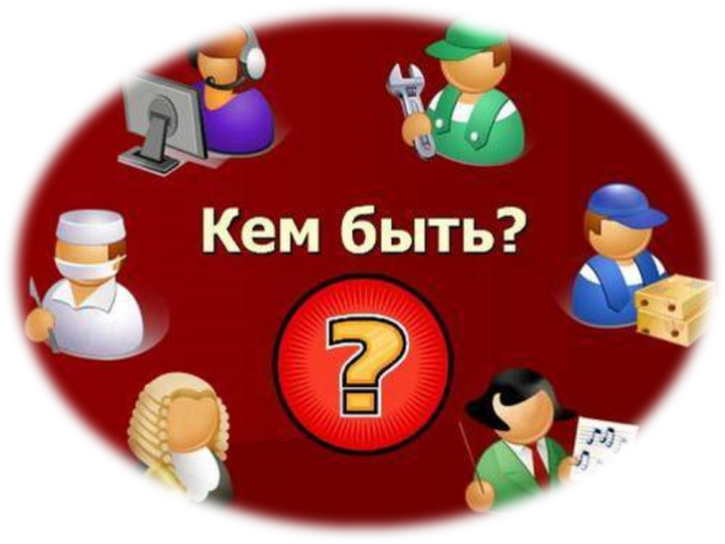 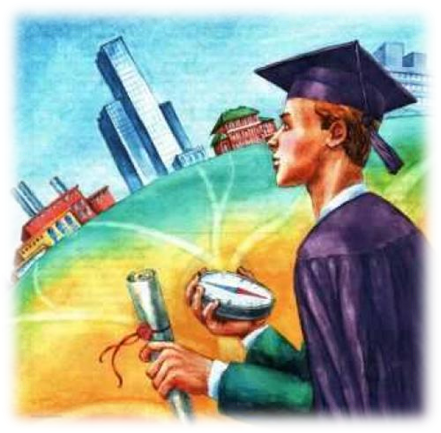 В период с 17 по 23 октября 2016 года вшколе прошла Неделя  труда  и  профориентации  «7  шагов  к  профессии», цель которой заключалась в формировании ответственного отношения у учащихся к выбору профессии через расширение границ самопознания и получение информации о мире профессий и их особенностей, а также в активизации процесса формирования психологической готовности учащихся к профессиональному самоопределению.   Каждый день недели имел план мероприятий.Профессия  моих  родителей.Классный руководитель: Шадрина Т. А.17  октября  2016  года в  рамках  Недели  труда  и  профориентации  «Семь  шагов  к  профессии»  в  7  классе  ГБОУ  ООШ  с. Покровка  состоялась  экскурсия  «Профессия  моих  родителей» в  магазин  «Сельский  лад»  с. п. Покровка, где  работает  продавцом  мама  Валерии  Лобачёвой, Володина  Вера  Николаевна. Вера  Николаевна  рассказала  о  профессии  продавца. Ответила  на  интересующие  ребят  вопросы.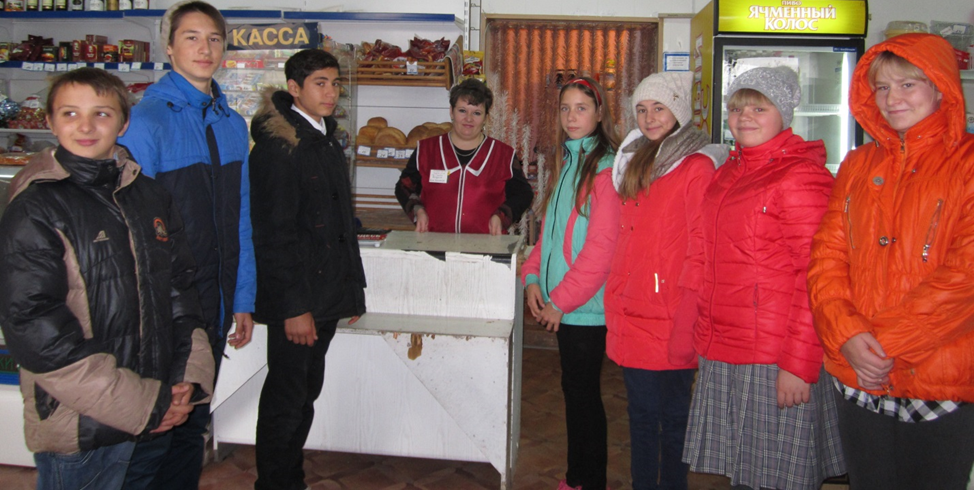 Урок от профессионала«Моя любимая работа»Классный руководитель: Попова Е. А.Ребята 8 класса вместе с классным руководителем Поповой Е.А. посетили фельдшерско-акушерский пункт с. Покровка, который много лет возглавляет Алмаева Х.М. Она очень уважаемый на селе человек,  добрая и отзывчивая, всегда готовая помочь.        Интересным и увлекательным был рассказ нашего фельдшера о своей учебе в Пензенском медицинском училище, о первой практике, о первых уколах, когда дрожали руки, о первых пациентах. С большим воодушевлением рассказала она и о сегодняшней нелегкой работе, которая проходит и днем, и ночью. «Самое главное в моей профессии – это любить людей, относиться к ним со всей душой, с большим вниманием и уважением», - произнесла она в заключении. Дальше состоялся небольшой мастер-класс: несколько человек попробовали измерить давление, а потом мы взвесились и померили свой рост. Наша встреча была очень интересной, познавательной и полезной.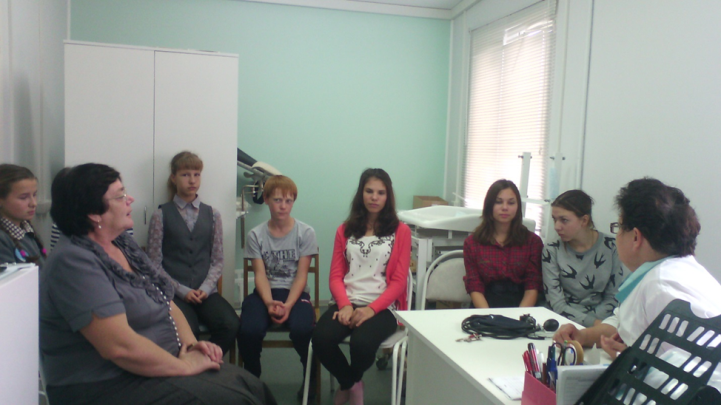 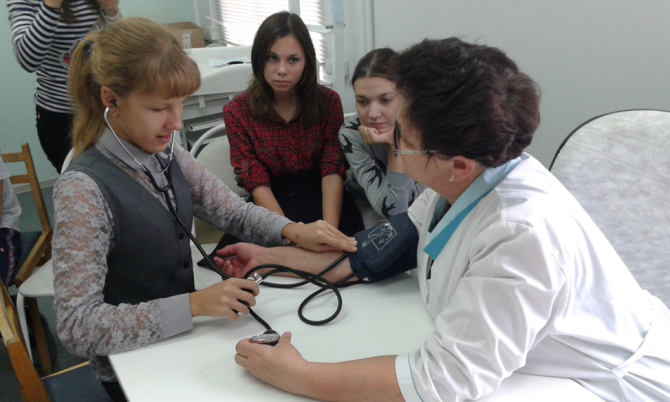 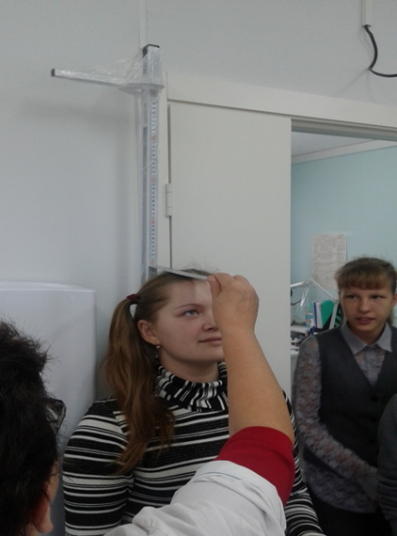 21 октября прошёл «Урок от профессионала» в 6 классе. Мастер-класс провела педагог-психолог Глухова Татьяна Анатольевна.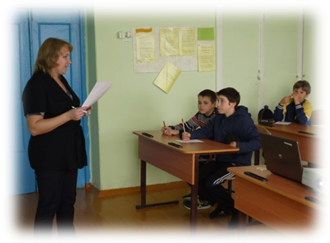 В Акции «Неделя труда и профориетации» участвовал и 5 класс. О профессии повара очень интересно нам рассказала повар нашей столовой Ветрова Светлана Анатольевна. Познакомила с оборудованием кухни, рассказала о требованиях к работе повара, об учебных заведениях, где можно получить эту профессию. 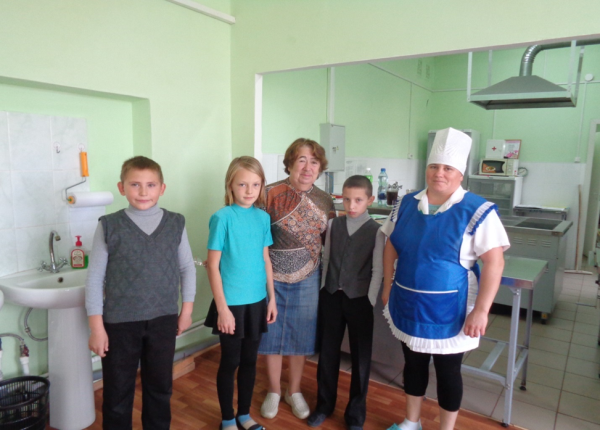 Наклассном  часе, посвящённому разным професиям, познакомились с презентацией «Мир профессий». Эта презентация рассказала ребятам о некоторых профессиях.Классный руководитель: Маркелова Г. М.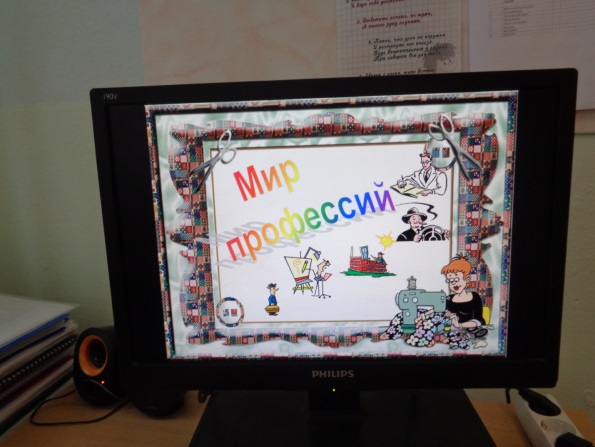 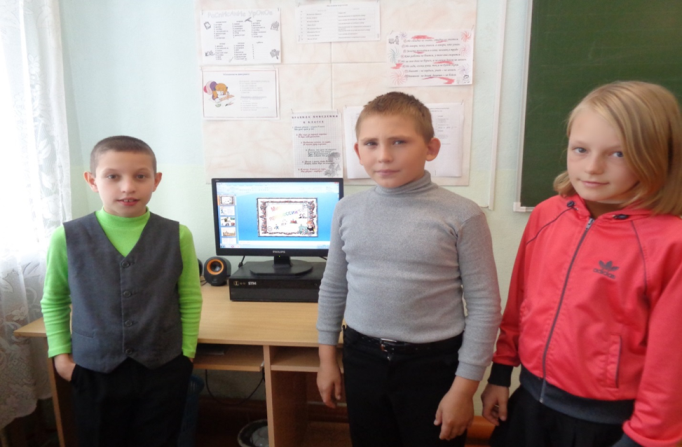 Неделя труда и профориентации «Семь шагов к профессии» во 2 и 4 классах.Классный руководитель: Стерликова Т.Ю.Выступление родителя Мурзиной Н.Н. на тему «Моя профессия – социальный работник»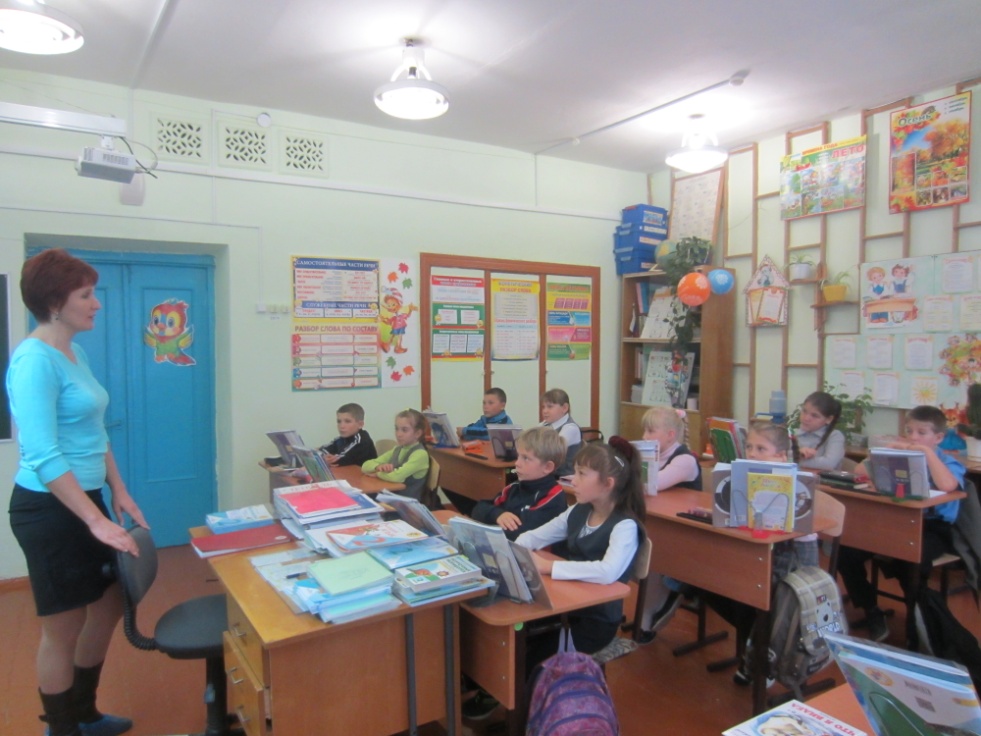 Встреча с фармацевтом Петровой В.И. «Что я знаю об аптеке нашего села»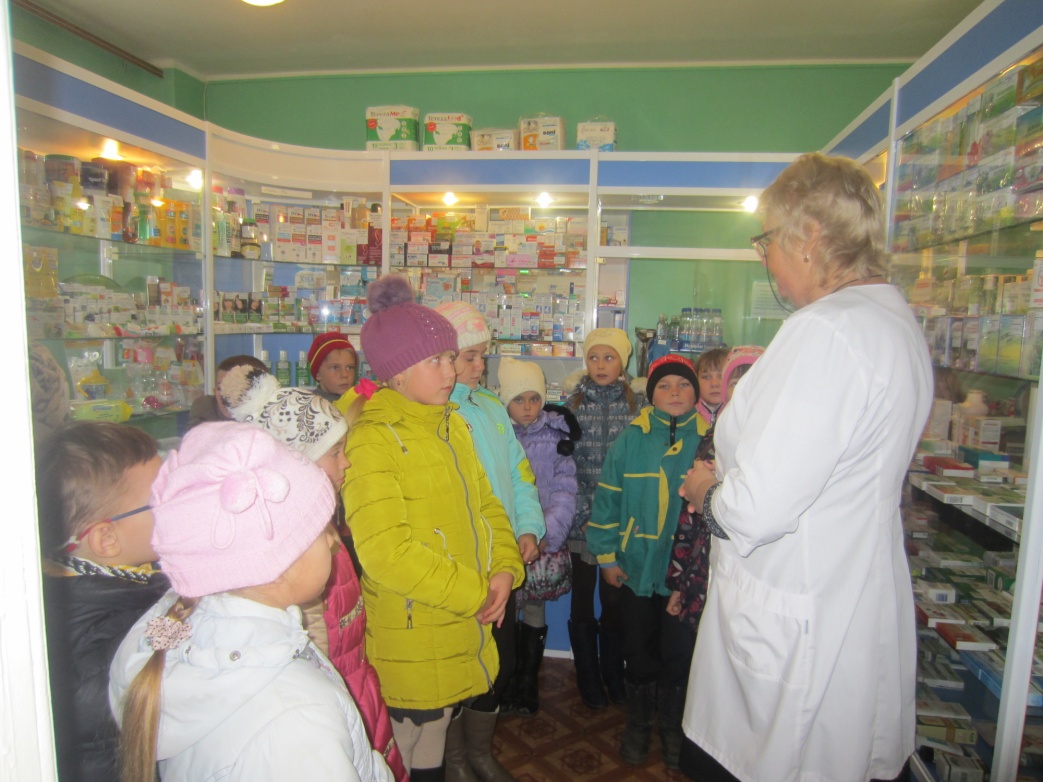 Экскурсия в МБУ «Центр культуры с.п. Покровка». Знакомство с профессией художественного руководителя (Городовой О.А.) и библиотекаря (Топорковой Н.Н.)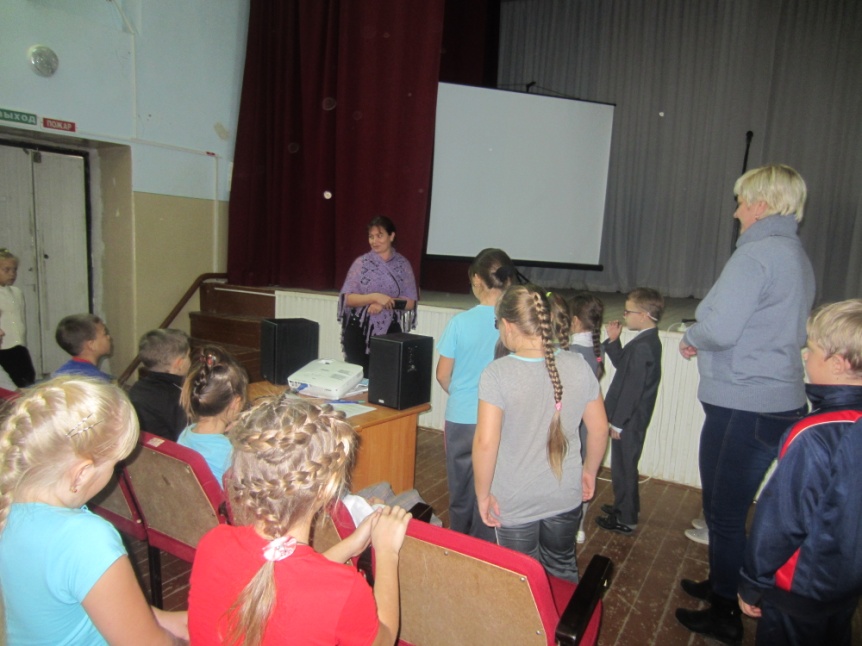 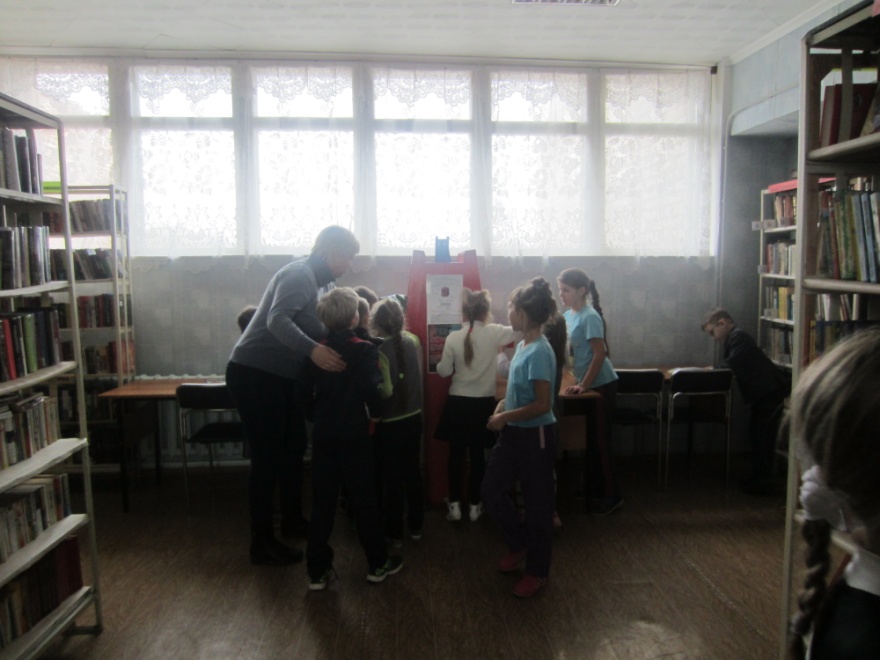 Час общения с фельдшером сельского поселения Алмаевой Х.М. на тему «Пусть меня научат»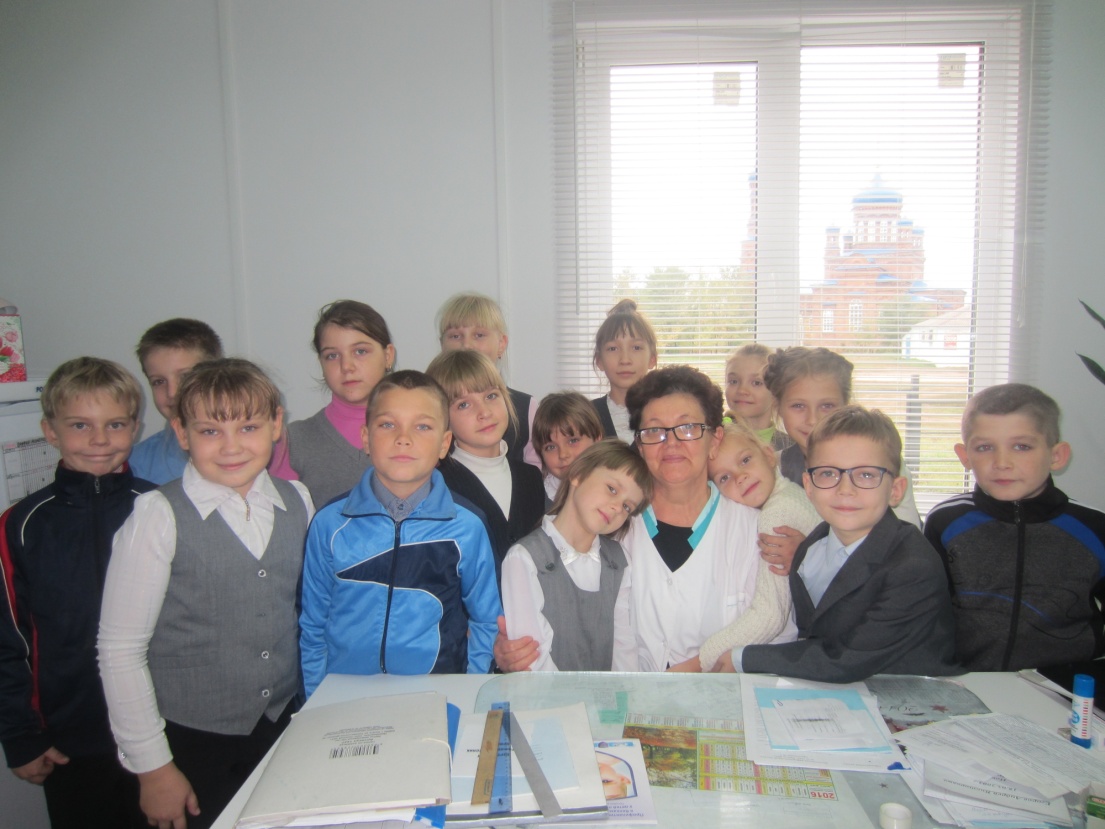 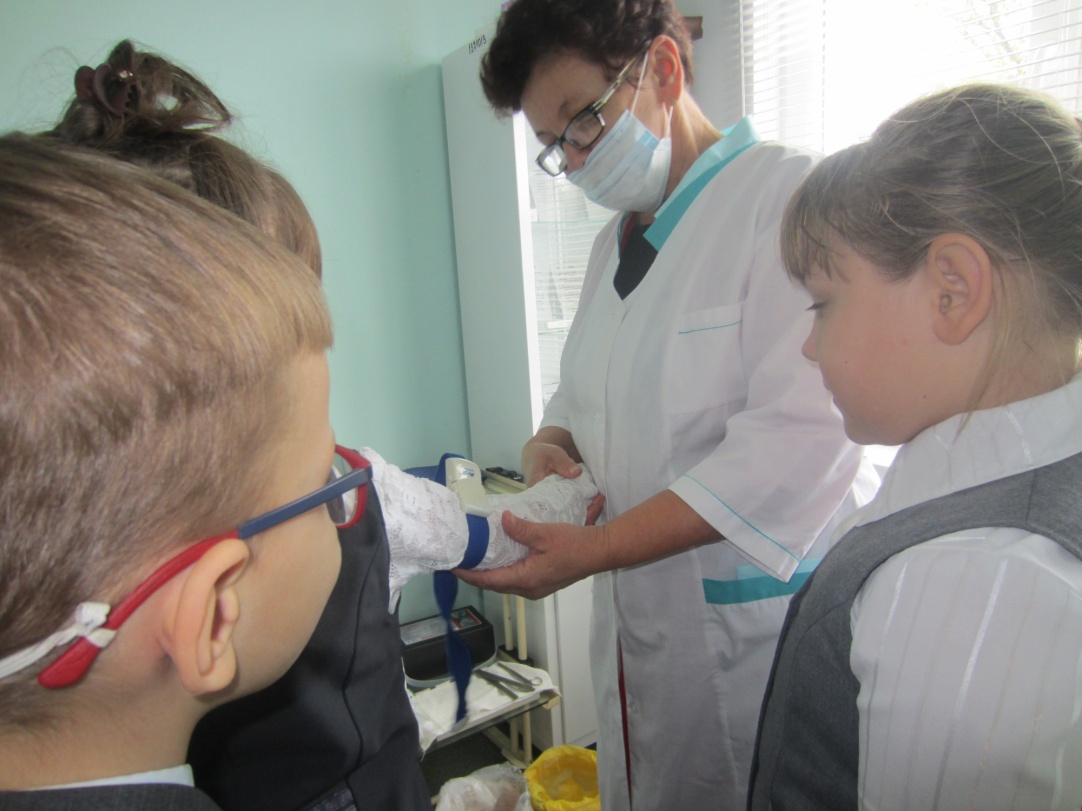 Викторина «Угадай профессию»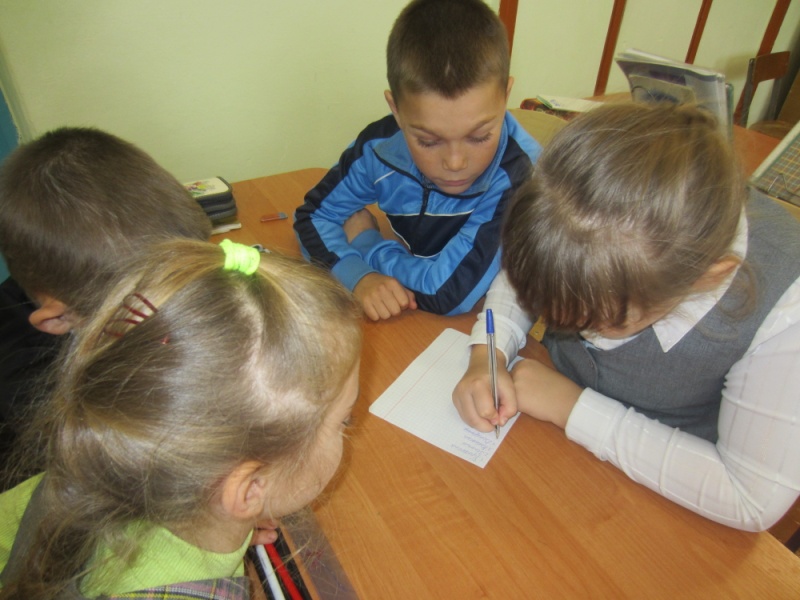 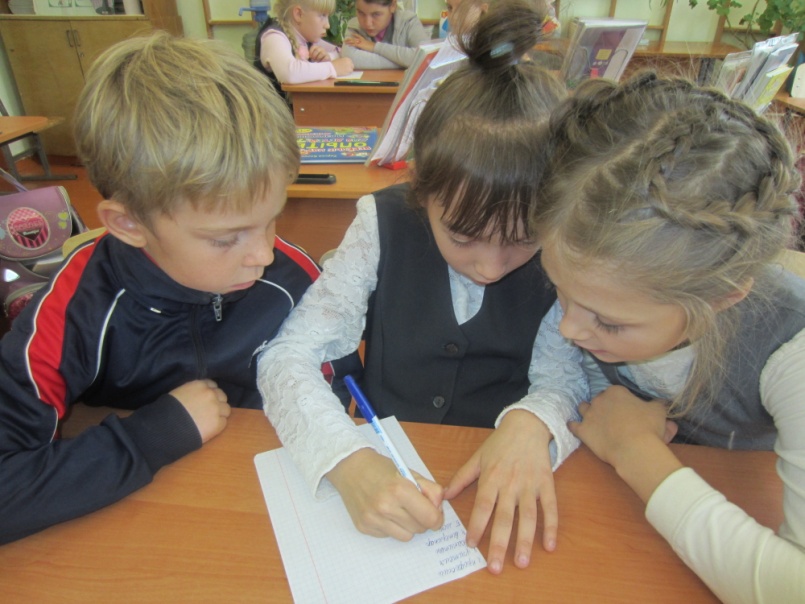 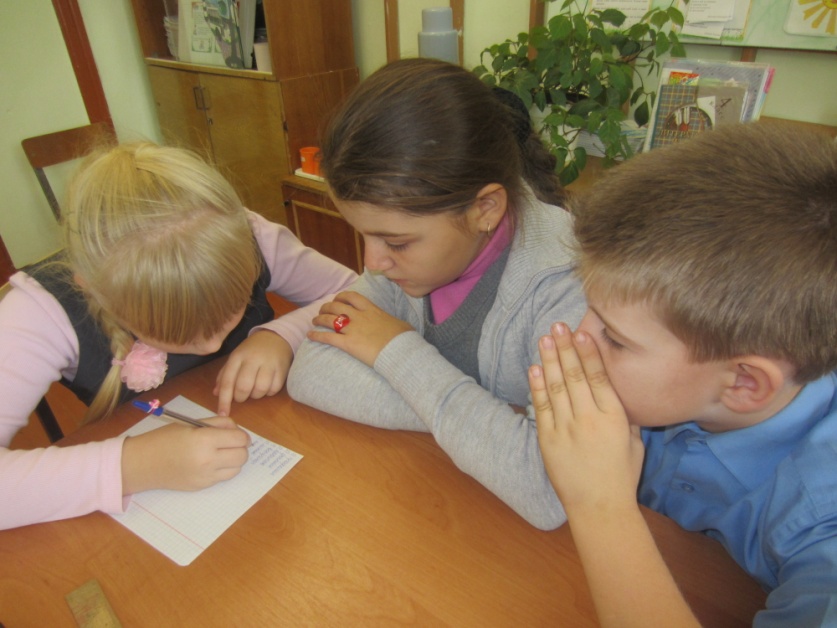 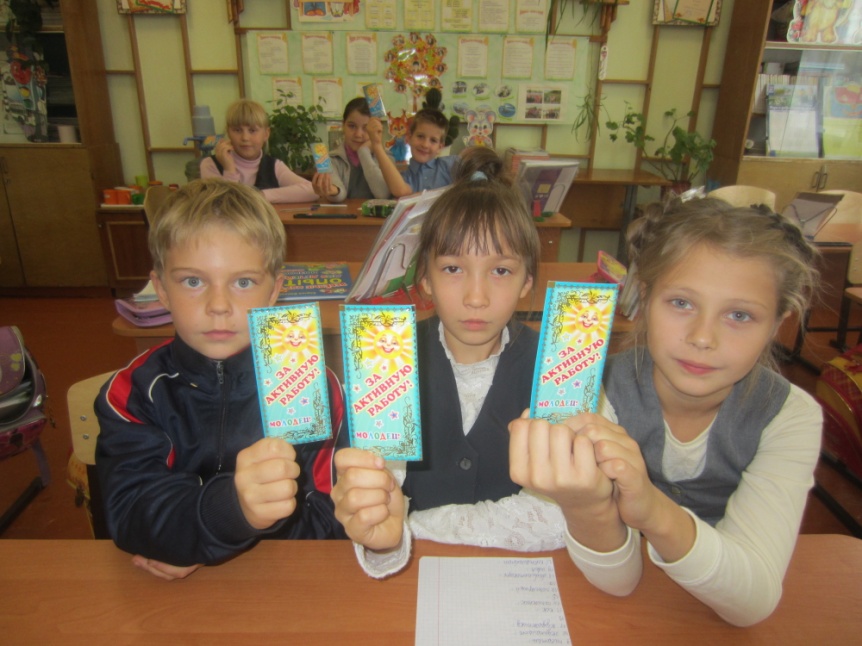 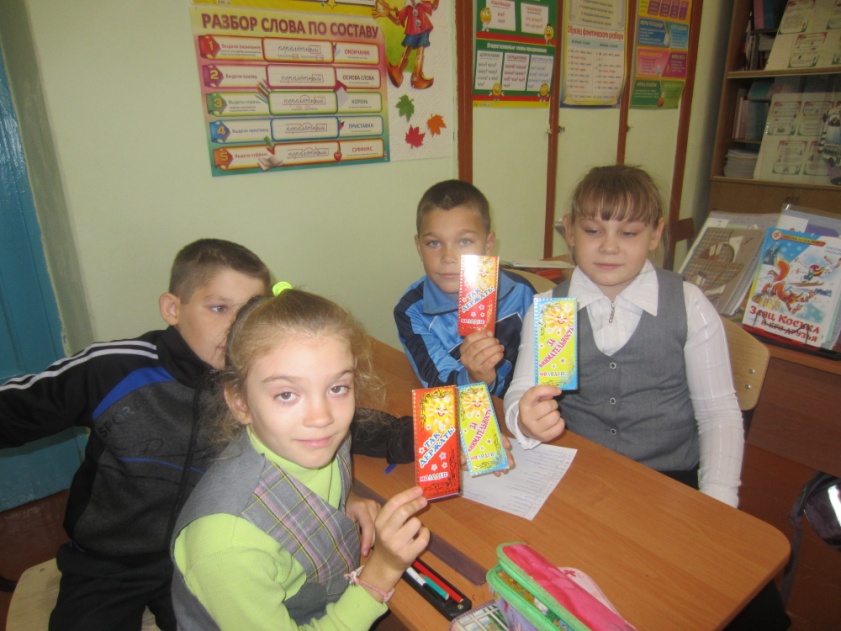 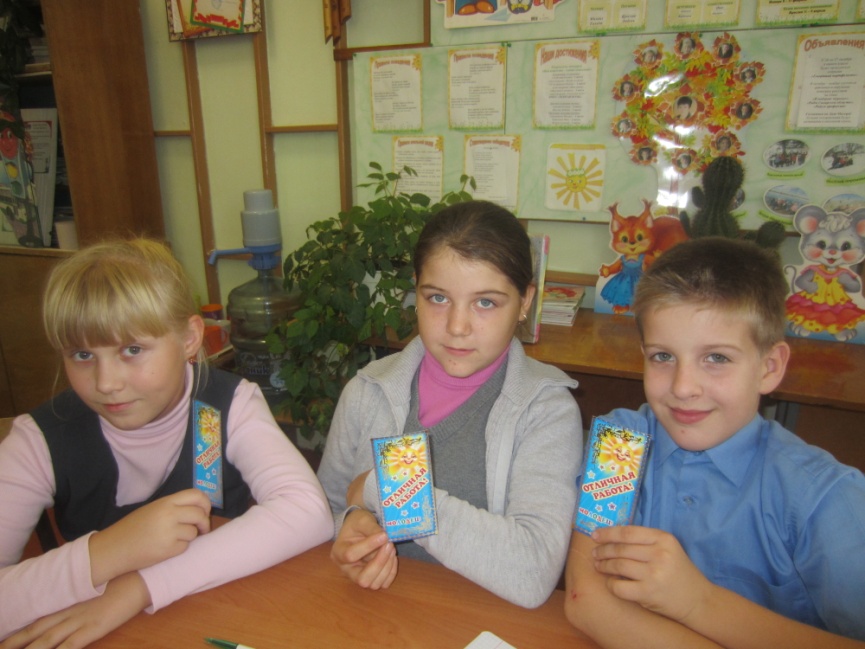 В 9 классепрошел Урок – конференция «Профессия, которую я выбираю».Классный руководитель: Петрова В. И.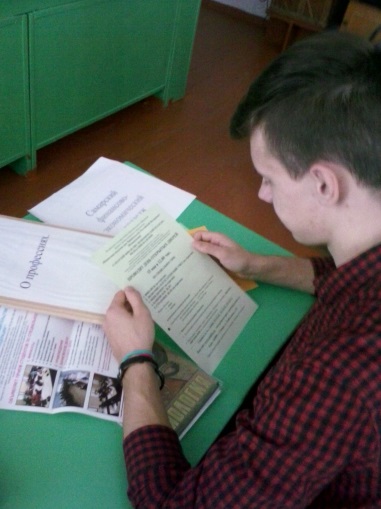 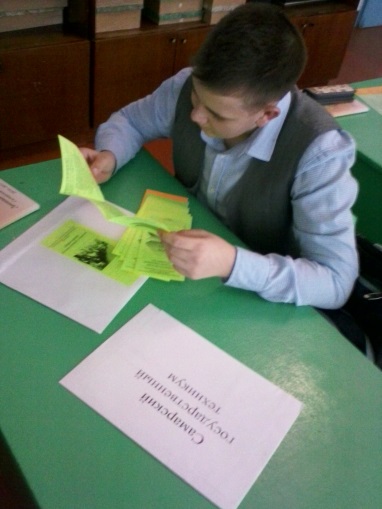 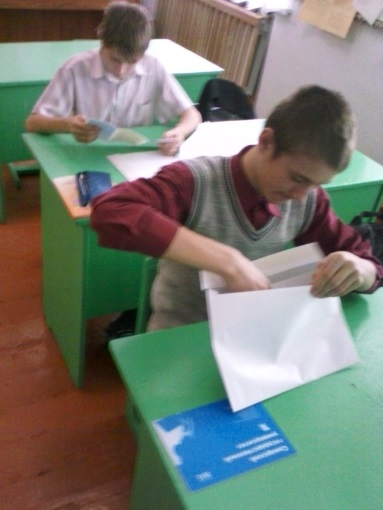 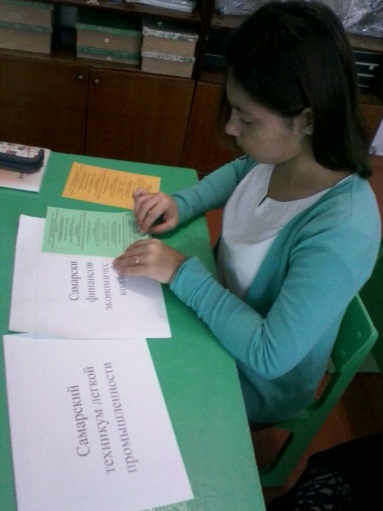 Мастер-класс от профессионала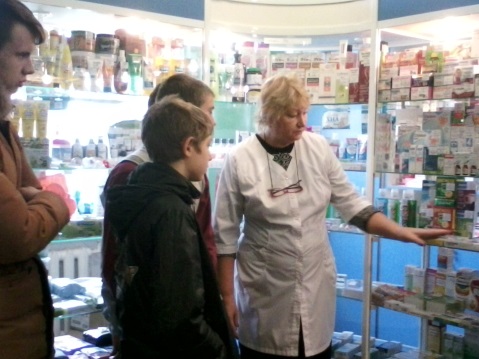 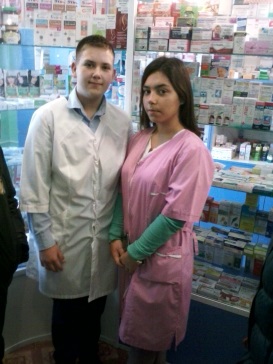 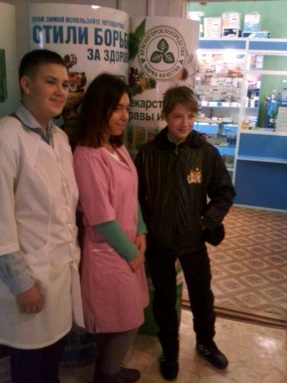 Мероприятия данного плана способствуют расширению представлений о мире профессий, а в дальнейшем выбору профессии. Неделя профориентации является важным моментом в образовательном процессе школы  и  каждого школьника. Все мероприятия спланированы и, подготовлены  и проведены на хорошем уровне.